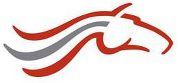 TOWN OF MORRISMINUTES OF THEREGULAR MEETING OF COUNCILHeld June 28th, 2018 @ 7:31 pmCouncillors Present:	Tim Lewis			Bill Ginter			Kevin Clace			Trevor Thiessen			Ruth MurrayAlso Present: 		Brigitte Doerksen, CAO			Chris Janke, CFO		Absent:			None              	Presiding: 		Mayor Gavin van der Linde   03/06/18	Moved by Councillor Kevin Clace                    Agenda	Seconded by Councillor Bill GinterBE IT RESOLVED that the Agenda for the June 28th, 2018 Regular Council meeting be approved as amended.(Carried)04/06/18	Moved by Councillor Trevor Thiessen      Minutes	Seconded by Councillor Ruth Murray                   BE IT RESOLVED that the minutes for the May 24th, 2018 Regular Council meeting be adopted as presented.(Carried)	DELEGATIONS:  None	CORRESPONDENCE:  None	SEMINARS & EDUCATION:  None	TOWN OF MORRIS FINANCIAL  Town of Morris List of Accounts				#05/06/18Recreation Director Hire					#06/06/18Building Inspector Services					#07/06/1805/06/18	Moved by Councillor Bill GinterJune List		Seconded by Councillor Ruth MurrayOf Accounts	BE IT RESOLVED that the accounts, being Cheque #s 16572 to 16644 in the amount of $136,595.13, Electronic Payments of $129,146.51 and Payroll Direct Deposits of $47,783.10 be approved as presented.(Carried)06/06/18	Moved by Councillor Kevin ClaceRecreation	Seconded by Councillor Trevor ThiessenDirector	BE IT RESOLVED that Council approve the hiring of a new Recreation Director at a starting wage of $42,000.00 annually commencing June 25th, 2018. 											(Carried)07/06/18	Moved by Councillor Kevin ClaceBuilding	Seconded by Councillor Trevor ThiessenInspector	BE IT RESOLVED that Council enter into a Fee for Service Agreement for Building Inspections within the Town of Morris effective immediately.  (Carried)	MORRIS MULTIPLEX FINANCIALMultiPlex List of Accounts					#08/06/18MultiPlex March & April Financials				#09/06/1808/06/18	Moved by Councillor Trevor ThiessenMultiPlex	Seconded by Councillor Tim LewisList of Accts	BE IT RESOLVED that the accounts for the Morris MultiPlex, being Cheque #’s 10206 to 10251 in the amount of $62,583.67 and Electronic Payments of $3,338.15 be approved as presented. (Carried)09/06/18	Moved by Councillor Bill GinterMar/Apr	Seconded by Councillor Trevor ThiessenStatements	NOW THEREFORE BE IT RESOLVED THAT the Financial Statements for the Morris MultiPlex for the months of March and April 2018 be adopted as presented.(Carried)	TOWN OF MORRIS NEW BUSINESS:  White Goods Opportunity 					#10/06/18Addendum to Climate Change Action Plan			#11/06/1810/06/18	Moved by Councillor Kevin ClaceWhite Goods	Seconded by Councillor Bill GinterRecovery	BE IT RESOLVED that the Town of Morris directs staff to apply for a grant opportunity for the ‘Manitoba White Goods Recovery Initiative’ from the Federation of Canadian Municipalities’s Green Municipal Fund.BE IT ALSO RESOLVED that the Town of Morris commits, as lead municipality for the project, to working with the lead applicant (i.e. MOPIA) and other project stakeholders to coordinate the project between the participating municipalities to ensure completion of the proposed feasibility study.BE IT FURTHER RESOLVED that the Town of Morris will contribute $50,000 (in cash or in-kind) to the above described initiative.(Carried)11/06/18	Moved by Councillor Tim LewisClimate Plan	Seconded by Councillor Trevor ThiessenAddendum	BE IT RESOLVED that Council make an addendum to our Climate Change Action Plan to develop the following:“Develop a white goods recovery strategy that is in step with the province’s plan to reduce GHG emissions and eliminate ozone depleting substances from municipal waste sites.”(Carried)	MORRIS MULTIPLEX NEW BUSINESS:   NoneBY-LAWS & POLICIES:   NoneUNFINISHED BUSINESS:   Subdivision 4435-16-7584 Industrial Lots			On HoldNOTICE OF MOTION:  None			COMMITTEE REPORTS:  Councillor Clace:Manor BoardFCM Conference			Councillor Thiessen:Valley Ag – Tractor Pull/Stampede/Rockin’ Horse Music Festival   			Councillor Lewis:Triple R AGMRiverview Golf Course			Councillor Murray:Decoration DayDaycare MeetingGrand Opening – Integra TireCIB Conference			Deputy Mayor Ginter:Pembina Valley Water Coop			Mayor van der Linde:Daycare 		IN CAMERA ITEMS:    NoneAdjournment:	There being no further business the meeting was adjourned at 8:03 p.m.                                                                                                     TOWN OF MORRIS_____________________________________ MAYOR____________________________________CHIEF ADMINISTRATIVE OFFICE